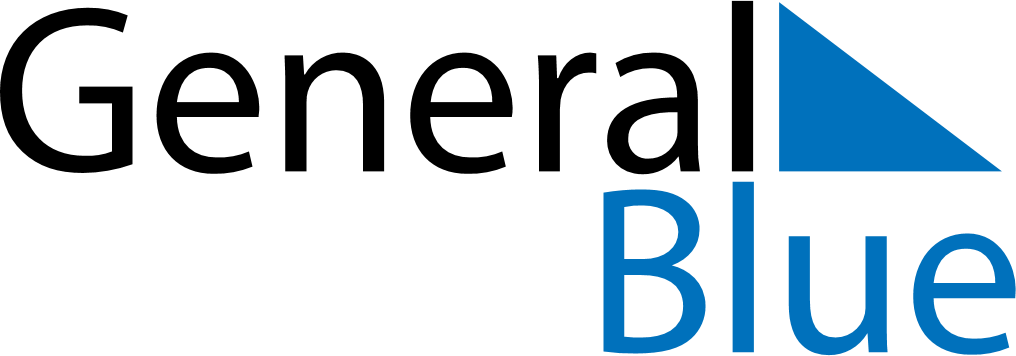 September 2029September 2029September 2029GuatemalaGuatemalaSUNMONTUEWEDTHUFRISAT123456789101112131415Independence Day161718192021222324252627282930